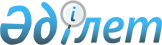 О внесении изменений в решение областного маслихата (XLVI сессия, V созыв) от 10 декабря 2015 года № 394/46 "Об областном бюджете на 2016 - 2018 годы"Решение маслихата Павлодарской области от 18 февраля 2016 года № 438/49. Зарегистрировано Департаментом юстиции Павлодарской области 19 февраля 2016 года № 4929      В соответствии с пунктом 4 статьи 106 Бюджетного кодекса Республики Казахстан от 4 декабря 2008 года, подпунктом 1) пункта 1 статьи 6 Закона Республики Казахстан "О местном государственном управлении и самоуправлении в Республике Казахстан" от 23 января 2001 года Павлодарский областной маслихат РЕШИЛ:

      1. Внести в решение областного маслихата (XLVI сессия, V созыв) от 10 декабря 2015 года № 394/46 "Об областном бюджете на 2016 - 2018 годы" (зарегистрированное в Реестре государственной регистрации нормативных правовых актов за № 4852, опубликованное в газете "Регион.КZ" от 25 декабря 2015 года № 51) следующие изменения:

      в пункте 1:

      в подпункте 1):

      цифры "106384508" заменить цифрами "106478304";

      цифры "1342642" заменить цифрами "1340882";

      цифры "72484064" заменить цифрами "72579620";

      в подпункте 2) цифры "106098721" заменить цифрами "106166157";

      в подпункте 3):

      цифры "260536" заменить цифрами "370535";

      цифры "2132347" заменить цифрами "2022348";

      в подпункте 5) цифры "-260536" заменить цифрами "-344175";

      в подпункте 6) цифры "260536" заменить цифрами "344175";

      в пункте 7:

      цифры "669471" заменить цифрами "667557";

      цифры "1361045" заменить цифрами "1259045";

      в пункте 13 цифры "668000" заменить цифрами "284561";

      приложение 1 к указанному решению изложить в новой редакции согласно приложению к настоящему решению. 

      2. Контроль за выполнением настоящего решения возложить на постоянную комиссию областного маслихата по экономике и бюджету.

      3. Настоящее решение вводится в действие с 1 января 2016 года.

 Областной бюджет на 2016 год
					© 2012. РГП на ПХВ «Институт законодательства и правовой информации Республики Казахстан» Министерства юстиции Республики Казахстан
				
      Председатель сессии

Г. Нурханова

      Секретарь областного маслихата

В. Берковский
Приложение
к решению Павлодарского
областного маслихата
(XLI X (внеочередная) сессия,
V созыв) от 18 февраля
2016 года № 438/49Приложение 1
к решению Павлодарского
областного маслихата
(XLVI сессия, V созыв)
от 10 декабря 2015 года
№ 394/46Категория

Категория

Категория

Категория

Сумма (тыс. тенге)

Класс

Класс

Класс

Сумма (тыс. тенге)

Подкласс

Подкласс

Сумма (тыс. тенге)

Наименование

Сумма (тыс. тенге)

1

2

3

4

5

I. ДОХОДЫ

106 478 304

1

Налоговые поступления

32 557 802

01

Подоходный налог

6 579 451

2

Индивидуальный подоходный налог

6 579 451

03

Социальный налог

15 164 268

1

Социальный налог

15 164 268

05

Внутренние налоги на товары, работы и услуги

10 814 083

3

Поступления за использование природных и других ресурсов

10 814 083

2

Неналоговые поступления

1 340 882

01

Доходы от государственной собственности

123 173

1

Поступления части чистого дохода государственных предприятий

1 626

4

Доходы на доли участия в юридических лицах, находящиеся в государственной собственности

1 685

5

Доходы от аренды имущества, находящегося в государственной собственности

56 245

7

Вознаграждения по кредитам, выданным из государственного бюджета

63 617

04

Штрафы, пени, санкции, взыскания, налагаемые государственными учреждениями, финансируемыми из государственного бюджета, а также содержащимися и финансируемыми из бюджета (сметы расходов) Национального Банка Республики Казахстан 

1 110 647

1

Штрафы, пени, санкции, взыскания, налагаемые государственными учреждениями, финансируемыми из государственного бюджета, а также содержащимися и финансируемыми из бюджета (сметы расходов) Национального Банка Республики Казахстан, за исключением поступлений от организаций нефтяного сектора 

1 110 647

06

Прочие неналоговые поступления

107 062

1

Прочие неналоговые поступления

107 062

4

Поступления трансфертов 

72 579 620

01

Трансферты из нижестоящих органов государственного управления

23 318 340

2

Трансферты из районных (городских) бюджетов

23 318 340

02

Трансферты из вышестоящих органов государственного управления

49 261 280

1

Трансферты из республиканского бюджета

49 261 280

Функциональная группа

Функциональная группа

Функциональная группа

Функциональная группа

Функциональная группа

Сумма, тыс. тенге (тыс. тенге)

Функциональная подгруппа

Функциональная подгруппа

Функциональная подгруппа

Функциональная подгруппа

Сумма, тыс. тенге (тыс. тенге)

Администратор бюджетных программ

Администратор бюджетных программ

Администратор бюджетных программ

Сумма, тыс. тенге (тыс. тенге)

Программа

Программа

Сумма, тыс. тенге (тыс. тенге)

Наименование

Сумма, тыс. тенге (тыс. тенге)

1

2

3

4

5

6

II. ЗАТРАТЫ

106 166 157

01

Государственные услуги общего характера

2 777 408

1

Представительные, исполнительные и другие органы, выполняющие общие функции государственного управления

1 356 963

110

Аппарат маслихата области

43 131

001

Услуги по обеспечению деятельности маслихата области

43 131

120

Аппарат акима области

1 171 944

001

Услуги по обеспечению деятельности акима области

982 992

004

Капитальные расходы государственного органа

4 189

007

Капитальные расходы подведомственных государственных учреждений и организаций

4 700

009

Обеспечение и проведение выборов акимов городов районного значения, сел, поселков, сельских округов

8 259

013

Обеспечение деятельности Ассамблеи народа Казахстана области

171 804

282

Ревизионная комисссия области

141 888

001

Услуги по обеспечению деятельности ревизионной комиссии области

141 888

2

Финансовая деятельность

125 680

257

Управление финансов области

125 680

001

Услуги по реализации государственной политики в области исполнения местного бюджета и управления коммунальной собственностью 

113 780

009

Приватизация, управление коммунальным имуществом, постприватизационная деятельность и регулирование споров, связанных с этим

11 900

5

Планирование и статистическая деятельность

244 303

258

Управление экономики и бюджетного планирования области

244 303

001

Услуги по реализации государственной политики в области формирования и развития экономической политики, системы государственного планирования

241 303

061

Экспертиза и оценка документации по вопросам бюджетных инвестиций и государственно-частного партнерства, в том числе концессии, проведение оценки реализации бюджетных инвестиций

3 000

9

Прочие государственные услуги общего характера

1 050 462

269

Управление по делам религий области

68 308

001

Услуги по реализации государственной политики в области в сфере религиозной деятельности на местном уровне

24 576

005

Изучение и анализ религиозной ситуации в регионе

43 732

281

Управление строительства, пассажирского транспорта и автомобильных дорог области

785 153

001

Услуги по реализации государственной политики на местном уровне в области строительства, транспорта и коммуникаций

117 596

113

Целевые текущие трансферты из местных бюджетов

667 557

700

Управление недропользования, окружающей среды и водных ресурсов области

129 121

001

Услуги по реализации государственной политики в сфере недропользования, окружающей среды и водных ресурсов на местном уровне

84 605

032

Капитальные расходы подведомственных государственных учреждений и организаций

44 516

701

Управление предпринимательства, торговли и туризма области

67 880

001

Услуги по реализации государственной политики на местном уровне в области развития предпринимательства, торговли и туризма

67 880

02

Оборона

100 827

1

Военные нужды

36 958

120

Аппарат акима области

36 958

010

Мероприятия в рамках исполнения всеобщей воинской обязанности

36 958

2

Организация работы по чрезвычайным ситуациям

63 869

120

Аппарат акима области

44 567

012

Мобилизационная подготовка и мобилизация областного масштаба

44 567

287

Территориальный орган, уполномоченных органов в области чрезвычайных ситуаций природного и техногенного характера, гражданской обороны, финансируемый из областного бюджета

19 302

002

Капитальные расходы территориального органа и подведомственных государственных учреждений

16 240

004

Предупреждение и ликвидация чрезвычайных ситуаций областного масштаба

3 062

03

Общественный порядок, безопасность, правовая, судебная, уголовно-исполнительная деятельность

5 047 949

1

Правоохранительная деятельность

5 023 139

252

Исполнительный орган внутренних дел, финансируемый из областного бюджета

5 023 139

001

Услуги по реализации государственной политики в области обеспечения охраны общественного порядка и безопасности на территории области

4 682 556

003

Поощрение граждан, участвующих в охране общественного порядка

6 900

006

Капитальные расходы государственного органа

185 509

013

Услуги по размещению лиц, не имеющих определенного места жительства и документов

51 529

014

Организация содержания лиц, арестованных в административном порядке

66 122

015

Организация содержания служебных животных

30 523

9

Прочие услуги в области общественного порядка и безопасности

24 810

120

Аппарат акима области

24 810

015

Целевые текущие трансферты бюджетам районов (городов областного значения) на содержание штатной численности отделов регистрации актов гражданского состояния

24 810

04

Образование

15 413 556

1

Дошкольное воспитание и обучение

3 851 430

261

Управление образования области

3 407 130

027

Целевые текущие трансферты бюджетам районов (городов областного значения) на реализацию государственного образовательного заказа в дошкольных организациях образования

3 407 130

281

Управление строительства, пассажирского транспорта и автомобильных дорог области

444 300

009

Целевые трансферты на развитие бюджетам районов (городов областного значения) на строительство и реконструкцию объектов дошкольного воспитания и обучения

444 300

2

Начальное, основное среднее и общее среднее образование

4 460 840

261

Управление образования области

3 711 402

003

Общеобразовательное обучение по специальным образовательным учебным программам

1 229 246

006

Общеобразовательное обучение одаренных детей в специализированных организациях образования

2 482 156

281

Управление строительства, пассажирского транспорта и автомобильных дорог области

213 532

204

Строительство и реконструкция объектов начального, основного среднего и общего среднего образования

213 532

285

Управление физической культуры и спорта области

535 906

006

Дополнительное образование для детей и юношества по спорту

194 333

007

Общеобразовательное обучение одаренных в спорте детей в специализированных организациях образования

341 573

4

Техническое и профессиональное, послесреднее образование

5 939 329

253

Управление здравоохранения области

357 934

043

Подготовка специалистов в организациях технического и профессионального, послесреднего образования

326 831

044

Оказание социальной поддержки обучающимся по программам технического и профессионального, послесреднего образования

31 103

261

Управление образования области

5 581 395

024

Подготовка специалистов в организациях технического и профессионального образования

5 403 869

025

Подготовка специалистов в организациях послесреднего образования

177 526

5

Переподготовка и повышение квалификации специалистов

3 868

253

Управление здравоохранения области

3 868

003

Повышение квалификации и переподготовка кадров

3 868

9

Прочие услуги в области образования

1 158 089

261

Управление образования области

1 158 089

001

Услуги по реализации государственной политики на местном уровне в области образования 

108 019

004

Информатизация системы образования в областных государственных учреждениях образования 

45 057

005

Приобретение и доставка учебников, учебно-методических комплексов для областных государственных учреждений образования

33 325

007

Проведение школьных олимпиад, внешкольных мероприятий и конкурсов областного масштаба

498 572

011

Обследование психического здоровья детей и подростков и оказание психолого-медико-педагогической консультативной помощи населению

135 100

019

Присуждение грантов областным государственным учреждениям образования за высокие показатели работы

15 973

029

Методическая работа

82 477

067

Капитальные расходы подведомственных государственных учреждений и организаций

950

113

Целевые текущие трансферты из местных бюджетов

238 616

05

Здравоохранение

23 796 334

1

Больницы широкого профиля

45 431

253

Управление здравоохранения области

45 431

004

Оказание стационарной и стационарозамещающей медицинской помощи субъектами здравоохранения по направлению специалистов первичной медико-санитарной помощи и медицинских организаций, за исключением оказываемой за счет средств республиканского бюджета и субъектами здравоохранения районного значения и села

45 431

2

Охрана здоровья населения

650 609

253

Управление здравоохранения области

650 609

005

Производство крови, ее компонентов и препаратов для местных организаций здравоохранения 

405 826

006

Услуги по охране материнства и детства

155 961

007

Пропаганда здорового образа жизни

87 899

017

Приобретение тест-систем для проведения дозорного эпидемиологического надзора

923

3

Специализированная медицинская помощь

9 568 845

253

Управление здравоохранения области

9 568 845

009

Оказание медицинской помощи лицам, страдающим туберкулезом, инфекционными заболеваниями, психическими расстройствами и расстройствами поведения, в том числе связанные с употреблением психоактивных веществ

4 988 046

019

Обеспечение больных туберкулезом противотуберкулезными препаратами

161 046

020

Обеспечение больных диабетом противодиабетическими препаратами

607 243

021

Обеспечение онкогематологических больных химиопрепаратами

176 489

022

Обеспечение лекарственными средствами больных с хронической почечной недостаточностью, аутоиммунными, орфанными заболеваниями, иммунодефицитными состояниями, а также больных после трансплантации органов

341 765

026

Обеспечение факторами свертывания крови больных гемофилией

676 381

027

Централизованный закуп и хранение вакцин и других медицинских иммунобиологических препаратов для проведения иммунопрофилактики населения

642 680

036

Обеспечение тромболитическими препаратами больных с острым инфарктом миокарда

60 264

046

Оказание медицинской помощи онкологическим больным в рамках гарантированного объема бесплатной медицинской помощи

1 914 931

4

Поликлиники

11 887 051

253

Управление здравоохранения области

11 887 051

014

Обеспечение лекарственными средствами и специализированными продуктами детского и лечебного питания отдельных категорий населения на амбулаторном уровне

1 021 786

038

Проведение скрининговых исследований в рамках гарантированного объема бесплатной медицинской помощи

253 533

039

Оказание медицинской помощи населению субъектами здравоохранения районного значения и села и амбулаторно-поликлинической помощи в рамках гарантированного объема бесплатной медицинской помощи

10 238 922

045

Обеспечение лекарственными средствами на льготных условиях отдельных категорий граждан на амбулаторном уровне лечения

372 810

5

Другие виды медицинской помощи

1 325 482

253

Управление здравоохранения области

1 325 482

011

Оказание скорой медицинской помощи и санитарная авиация, за исключением оказываемой за счет средств республиканского бюджета и субъектами здравоохранения районного значения и села 

1 270 405

029

Областные базы спецмедснабжения

55 077

9

Прочие услуги в области здравоохранения

318 916

253

Управление здравоохранения области

318 916

001

Услуги по реализации государственной политики на местном уровне в области здравоохранения

130 800

008

Реализация мероприятий по профилактике и борьбе со СПИД в Республике Казахстан

54 756

013

Проведение патологоанатомического вскрытия

109 391

016

Обеспечение граждан бесплатным или льготным проездом за пределы населенного пункта на лечение

3 593

018

Информационно-аналитические услуги в области здравоохранения

18 342

033

Капитальные расходы медицинских организаций здравоохранения

2 034

06

Социальная помощь и социальное обеспечение

3 228 026

1

Социальное обеспечение

2 490 530

256

Управление координации занятости и социальных программ области

1 397 637

002

Предоставление специальных социальных услуг для престарелых и инвалидов в медико-социальных учреждениях (организациях) общего типа, в центрах оказания специальных социальных услуг, в центрах социального обслуживания

482 016

012

Предоставление специальных социальных услуг для детей-инвалидов в государственных медико-социальных учреждениях (организациях) для детей с нарушениями функций опорно-двигательного аппарата, в центрах оказания специальных социальных услуг, в центрах социального обслуживания

106 308

013

Предоставление специальных социальных услуг для инвалидов с психоневрологическими заболеваниями, в психоневрологических медико-социальных учреждениях (организациях), в центрах оказания специальных социальных услуг, в центрах социального обслуживания

537 271

014

Предоставление специальных социальных услуг для престарелых, инвалидов, в том числе детей-инвалидов, в реабилитационных центрах

111 269

015

Предоставление специальных социальных услуг для детей-инвалидов с психоневрологическими патологиями в детских психоневрологических медико-социальных учреждениях (организациях), в центрах оказания специальных социальных услуг, в центрах социального обслуживания

126 632

047

Целевые текущие трансферты бюджетам районов (городов областного значения) на внедрение обусловленной денежной помощи по проекту Өрлеу

34 141

261

Управление образования области

1 002 006

015

Социальное обеспечение сирот, детей, оставшихся без попечения родителей

969 322

037

Социальная реабилитация

32 684

281

Управление строительства, пассажирского транспорта и автомобильных дорог области

90 887

014

Строительство и реконструкция объектов социального обеспечения

90 887

2

Социальная помощь

193 089

256

Управление координации занятости и социальных программ области

193 089

003

Социальная поддержка инвалидов

193 089

9

Прочие услуги в области социальной помощи и социального обеспечения

544 407

256

Управление координации занятости и социальных программ области

489 439

001

Услуги по реализации государственной политики на местном уровне в области обеспечения занятости и реализации социальных программ для населения

96 982

011

Оплата услуг по зачислению, выплате и доставке пособий и других социальных выплат

181

017

Целевые текущие трансферты бюджетам районов (городов областного значения) на введение стандартов оказания специальных социальных услуг

17 148

018

Размещение государственного социального заказа в неправительственных организациях

134 017

044

Реализация миграционных мероприятий на местном уровне

7 198

045

Целевые текущие трансферты бюджетам районов (городов областного значения) на реализацию Плана мероприятий по обеспечению прав и улучшению качества жизни инвалидов в Республике Казахстан на 2012 – 2018 годы

220 680

053

Услуги по замене и настройке речевых процессоров к кохлеарным имплантам

13 233

297

Управление труда области

54 968

001

Услуги по реализации государственной политики в области регулирования трудовых отношений на местном уровне

54 968

07

Жилищно-коммунальное хозяйство

3 488 694

1

Жилищное хозяйство

3 046 200

253

Управление здравоохранения области

14 985

047

Ремонт объектов в рамках развития городов и сельских населенных пунктов по Дорожной карте занятости 2020

14 985

256

Управление координации занятости и социальных программ области

2 831

043

Ремонт объектов в рамках развития городов и сельских населенных пунктов по Дорожной карте занятости 2020

2 831

261

Управление образования области

7 017

064

Ремонт объектов в рамках развития городов и сельских населенных пунктов по Дорожной карте занятости 2020

7 017

281

Управление строительства, пассажирского транспорта и автомобильных дорог области

3 021 367

012

Целевые трансферты на развитие бюджетам районов (городов областного значения) на проектирование и (или) строительство, реконструкцию жилья коммунального жилищного фонда

2 232 328

048

Целевые трансферты на развитие бюджетам районов (городов областного значения) на проектирование, развитие и (или) обустройство инженерно-коммуникационной инфраструктуры 

789 039

2

Коммунальное хозяйство

271 788

279

Управление энергетики и жилищно-коммунального хозяйства области

271 788

001

Услуги по реализации государственной политики на местном уровне в области энергетики и жилищно-коммунального хозяйства

68 073

014

Целевые трансферты на развитие бюджетам районов (городов областного значения) на развитие коммунального хозяйства

58 507

032

Субсидирование стоимости услуг по подаче питьевой воды из особо важных групповых и локальных систем водоснабжения, являющихся безальтернативными источниками питьевого водоснабжения

145 208

3

Благоустройство населенных пунктов

170 706

279

Управление энергетики и жилищно-коммунального хозяйства области

170 706

040

Целевые текущие трансферты бюджетам районов (городов областного значения) на проведение профилактической дезинсекции и дератизации (за исключением дезинсекции и дератизации на территории природных очагов инфекционных и паразитарных заболеваний, а также в очагах инфекционных и паразитарных заболеваний)

170 706

08

Культура, спорт, туризм и информационное пространство

7 046 166

1

Деятельность в области культуры

1 040 154

273

Управление культуры, архивов и документации области

1 040 154

005

Поддержка культурно-досуговой работы

161 059

007

Обеспечение сохранности историко-культурного наследия и доступа к ним

272 668

008

Поддержка театрального и музыкального искусства

606 427

2

Спорт

4 843 199

281

Управление строительства, пассажирского транспорта и автомобильных дорог области

164 354

028

Развитие объектов спорта

164 354

285

Управление физической культуры и спорта области

4 678 845

001

Услуги по реализации государственной политики на местном уровне в сфере физической культуры и спорта

44 598

002

Проведение спортивных соревнований на областном уровне

46 577

003

Подготовка и участие членов областных сборных команд по различным видам спорта на республиканских и международных спортивных соревнованиях

3 431 233

032

Капитальные расходы подведомственных государственных учреждений и организаций

9 922

113

Целевые текущие трансферты из местных бюджетов

1 146 515

3

Информационное пространство

818 794

263

Управление внутренней политики области

455 526

007

Услуги по проведению государственной информационной политики

455 526

264

Управление по развитию языков области

64 849

001

Услуги по реализации государственной политики на местном уровне в области развития языков

41 412

002

Развитие государственного языка и других языков народа Казахстана

23 437

273

Управление культуры, архивов и документации области

298 419

009

Обеспечение функционирования областных библиотек

116 129

010

Обеспечение сохранности архивного фонда

182 290

4

Туризм

21 805

701

Управление предпринимательства, торговли и туризма области

21 805

004

Регулирование туристской деятельности

21 805

9

Прочие услуги по организации культуры, спорта, туризма и информационного пространства

322 214

263

Управление внутренней политики области

88 556

001

Услуги по реализации государственной внутренней политики на местном уровне

88 556

273

Управление культуры, архивов и документации области

79 016

001

Услуги по реализации государственной политики на местном уровне в области культуры и управления архивным делом

79 016

283

Управление по вопросам молодежной политики области

154 642

001

Услуги по реализации молодежной политики на местном уровне

29 282

005

Реализация мероприятий в сфере молодежной политики

124 925

032

Капитальные расходы подведомственных государственных учреждений и организаций

435

09

Топливно-энергетический комплекс и недропользование

720 472

1

Топливо и энергетика

720 472

700

Управление недропользования, окружающей среды и водных ресурсов области

720 472

081

Организация и проведение поисково-разведочных работ на подземные воды для хозяйственно-питьевого водоснабжения населенных пунктов

720 472

10

Сельское, водное, лесное, рыбное хозяйство, особо охраняемые природные территории, охрана окружающей среды и животного мира, земельные отношения

7 898 977

1

Сельское хозяйство

7 259 965

255

Управление сельского хозяйства области

7 028 027

001

Услуги по реализации государственной политики на местном уровне в сфере сельского хозяйства

102 000

002

Поддержка семеноводства 

573 712

003

Капитальные расходы государственного органа

26

014

Субсидирование стоимости услуг по доставке воды сельскохозяйственным товаропроизводителям

260 000

020

Субсидирование повышения урожайности и качества продукции растениеводства, удешевление стоимости горюче-смазочных материалов и других товарно-материальных ценностей, необходимых для проведения весенне-полевых и уборочных работ, путем субсидирования производства приоритетных культур 

864 258

029

Мероприятия по борьбе с вредными организмами сельскохозяйственных культур

20 566

041

Удешевление сельхозтоваропроизводителям стоимости гербицидов, биоагентов (энтомофагов) и биопрепаратов, предназначенных для обработки сельскохозяйственных культур в целях защиты растений

408 466

045

Определение сортовых и посевных качеств семенного и посадочного материала

29 502

047

Субсидирование стоимости удобрений (за исключением органических)

546 033

048

Возделывание сельскохозяйственных культур в защищенном грунте

34 310

049

Субсидирование затрат перерабатывающих предприятий на закуп сельскохозяйственной продукции для производства продуктов ее глубокой переработки

326 970

050

Возмещение части расходов, понесенных субъектом агропромышленного комплекса, при инвестиционных вложениях

651 736

051

Субсидирование в рамках страхования и гарантирования займов субъектов агропромышленного комплекса

41 947

053

Субсидирование развития племенного животноводства, повышение продуктивности и качества продукции животноводства

3 116 301

054

Субсидирование заготовительным организациям в сфере агропромышленного комплекса суммы налога на добавленную стоимость, уплаченного в бюджет, в пределах исчисленного налога на добавленную стоимость

52 200

719

Управление ветеринарии области

231 938

001

Услуги по реализации государственной политики на местном уровне в сфере ветеринарии 

54 243

031

Централизованный закуп изделий и атрибутов ветеринарного назначения для проведения идентификации сельскохозяйственных животных, ветеринарного паспорта на животное и их транспортировка (доставка) местным исполнительным органам районов (городов областного значения)

1 000

113

Целевые текущие трансферты из местных бюджетов

176 695

3

Лесное хозяйство

284 280

700

Управление недропользования, окружающей среды и водных ресурсов области

284 280

008

Охрана, защита, воспроизводство лесов и лесоразведение

284 280

5

Охрана окружающей среды

184 017

700

Управление недропользования, окружающей среды и водных ресурсов области

184 017

017

Мероприятия по охране окружающей среды

165 035

022

Развитие объектов охраны окружающей среды

18 982

6

Земельные отношения

77 235

726

Управление земельных отношений и инспекции области

77 235

001

Услуги по реализации государственной политики на местном уровне в сфере земельных отношений и контроля за использованием и охраны земель

77 235

9

Прочие услуги в области сельского, водного, лесного, рыбного хозяйства, охраны окружающей среды и земельных отношений

93 480

255

Управление сельского хозяйства области

18 040

019

Услуги по распространению и внедрению инновационного опыта

18 040

719

Управление ветеринарии области

75 440

028

Услуги по транспортировке ветеринарных препаратов до пункта временного хранения

4 100

052

Целевые текущие трансферты бюджетам районов (городов областного значения) на содержание подразделений местных исполнительных органов агропромышленного комплекса 

71 340

11

Промышленность, архитектурная, градостроительная и строительная деятельность

77 655

2

Архитектурная, градостроительная и строительная деятельность

77 655

272

Управление архитектуры и градостроительства области

36 297

001

Услуги по реализации государственной политики в области архитектуры и градостроительства на местном уровне

36 297

724

Управление государственного архитектурно-строительного контроля области

41 358

001

Услуги по реализации государственной политики на местном уровне в сфере государственного архитектурно-строительного контроля

41 358

12

Транспорт и коммуникации

2 577 232

1

Автомобильный транспорт

2 532 232

281

Управление строительства, пассажирского транспорта и автомобильных дорог области

2 532 232

038

Обеспечение функционирования автомобильных дорог

310 000

082

Капитальный и средний ремонт автомобильных дорог областного значения и улиц населенных пунктов

2 222 232

9

Прочие услуги в сфере транспорта и коммуникаций

45 000

281

Управление строительства, пассажирского транспорта и автомобильных дорог области

45 000

043

Субсидирование пассажирских перевозок по социально значимым межрайонным (междугородним) сообщениям

45 000

13

Прочие

16 188 414

3

Поддержка предпринимательской деятельности и защита конкуренции

2 401 811

281

Управление строительства, пассажирского транспорта и автомобильных дорог области

682

058

Развитие индустриальной инфраструктуры в рамках Единой программы поддержки и развития бизнеса "Дорожная карта бизнеса 2020"

682

701

Управление предпринимательства, торговли и туризма области

2 401 129

007

Субсидирование процентной ставки по кредитам в рамках Единой программы поддержки и развития бизнеса "Дорожная карта бизнеса 2020"

2 300 000

008

Поддержка предпринимательской деятельности

27 129

009

Частичное гарантирование кредитов малому и среднему бизнесу в рамках Единой программы поддержки и развития бизнеса "Дорожная карта бизнеса 2020"

74 000

9

Прочие

13 786 603

257

Управление финансов области

12 202 843

012

Резерв местного исполнительного органа области

284 561

048

Целевые текущие трансферты бюджетам районов (городов областного значения) на повышение уровня оплаты труда административных государственных служащих

852 926

055

Целевые текущие трансферты бюджетам районов (городов областного значения) для перехода на новую модель системы оплаты труда гражданских служащих, финансируемых из местных бюджетов, а также выплаты им ежемесячной надбавки за особые условия труда к должностным окладам

11 065 356

258

Управление экономики и бюджетного планирования области

2 500

003

Разработка или корректировка, а также проведение необходимых экспертиз технико-экономических обоснований местных бюджетных инвестиционных проектов и конкурсных документаций проектов государственно-частного партнерства, концессионных проектов, консультативное сопровождение проектов государственно-частного партнерства и концессионных проектов

2 500

279

Управление энергетики и жилищно-коммунального хозяйства области

1 139 111

035

Целевые трансферты на развитие бюджетам районов (городов областного значения) на развитие инженерной инфраструктуры в рамках Программы развития регионов до 2020 года

689 111

084

Целевые трансферты на развитие бюджетам районов (городов областного значения) на реализацию бюджетных инвестиционных проектов в моногородах

450 000

280

Управление индустриально-инновационного развития области

272 811

001

Услуги по реализации государственной политики на местном уровне в области развития индустриально-инновационной деятельности

77 111

005

Реализация мероприятий в рамках государственной поддержки индустриально-инновационной деятельности

195 700

701

Управление предпринимательства, торговли и туризма области

169 338

067

Субсидирование процентной ставки и гарантирование по кредитам банков для реализации проектов в моногородах 

149 338

068

Предоставление грантов на развитие новых производств в моногородах

20 000

14

Обслуживание долга

1 902

1

Обслуживание долга

1 902

257

Управление финансов области

1 902

016

Обслуживание долга местных исполнительных органов по выплате вознаграждений и иных платежей по займам из республиканского бюджета

1 902

15

Трансферты

17 802 545

1

Трансферты

17 802 545

257

Управление финансов области

17 802 545

007

Субвенции

17 362 295

011

Возврат неиспользованных (недоиспользованных) целевых трансфертов

370 139

052

Возврат сумм неиспользованных (недоиспользованных) целевых трансфертов на развитие, выделенных в истекшем финансовом году, разрешенных доиспользовать по решению Правительства Республики Казахстан

7 373

053

Возврат сумм неиспользованных (недоиспользованных) целевых трансфертов, выделенных из республиканского бюджета за счет целевого трансферта из Национального фонда Республики Казахстан

62 738

III. ЧИСТОЕ БЮДЖЕТНОЕ КРЕДИТОВАНИЕ

370 535

Бюджетные кредиты

2 392 883

06

Социальная помощь и социальное обеспечение

508 147

9

Прочие услуги в области социальной помощи и социального обеспечения

508 147

701

Управление предпринимательства, торговли и туризма области

508 147

013

Предоставление бюджетных кредитов для содействия развитию предпринимательства на селе в рамках Дорожной карты занятости 2020

508 147

07

Жилищно-коммунальное хозяйство

1 411 646

1

Жилищное хозяйство

1 411 646

279

Управление энергетики и жилищно-коммунального хозяйства области

1 411 646

046

Кредитование бюджетов районов (городов областного значения) на реконструкцию и строительство систем тепло-, водоснабжения и водоотведения

1 411 646

10

Сельское, водное, лесное, рыбное хозяйство, особо охраняемые природные территории, охрана окружающей среды и животного мира, земельные отношения

257 702

1

Сельское хозяйство

257 702

258

Управление экономики и бюджетного планирования области

257 702

007

Бюджетные кредиты местным исполнительным органам для реализации мер социальной поддержки специалистов

257 702

13

Прочие

215 388

3

Поддержка предпринимательской деятельности и защита конкуренции

215 388

701

Управление предпринимательства, торговли и туризма области

215 388

069

Кредитование на содействие развитию предпринимательства в моногородах, малых городах и сельских населенных пунктах

215 388

5

Погашение бюджетных кредитов

2 022 348

01

Погашение бюджетных кредитов

2 022 348

1

Погашение бюджетных кредитов, выданных из государственного бюджета

1 989 024

2

Возврат сумм неиспользованных бюджетных кредитов

33 324

IV. САЛЬДО ПО ОПЕРАЦИЯМ С ФИНАНСОВЫМИ АКТИВАМИ 

285 787

Приобретение финансовых активов

285 787

13

Прочие

285 787

9

Прочие

285 787

701

Управление предпринимательства, торговли и туризма области

285 787

065

Формирование или увеличение уставного капитала юридических лиц

285 787

V. ДЕФИЦИТ (ПРОФИЦИТ) БЮДЖЕТА

-344 175

VI. ФИНАНСИРОВАНИЕ ДЕФИЦИТА (ИСПОЛЬЗОВАНИЕ ПРОФИЦИТА) БЮДЖЕТА

344 175

